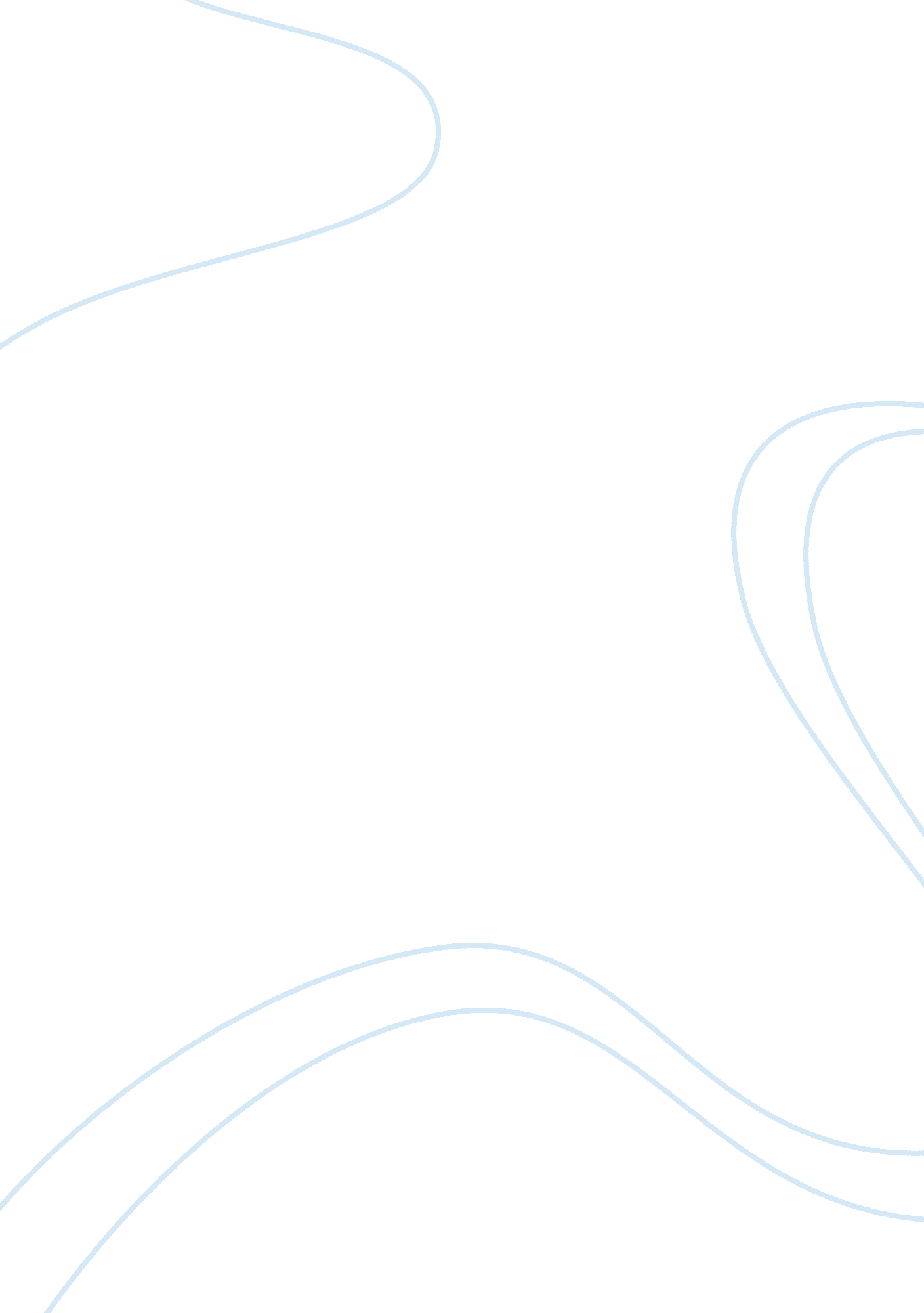 Library system company backgroundEducation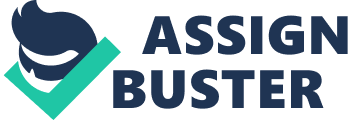 COMPANY BACKGROUND Manuel I. Santos Memorial National High School was founded in 2000 as Taytay National High School, Manggahan Floodway Extension. It was located at Fish Port Floodway, San Juan, Taytay, Rizal, along the riverside. Its establishment was memorable for the people of Floodway, Taytay since the start of an institution at the heart of its town initially provided the growing number of students a chance to have an access to free education. In its humble beginning, one unit building was occupied by first year and second year students. That time there were only ten dedicated teachers serving the school. Due to sudden increase in the number of enrollees, another one unit building with four classrooms was built to accommodate the students. During those trying years, the school was headed by Mrs. Mercedita L. CU, the first Teacher In Charge of Manggahan Floodway Extension. In response to the growing needs of its students and staff, Mrs. Cynthia M. Cruz, the principal, together with the supportive officials and dedicated teachers, worked hand in hand for the improvement of school facilities and make the first two years operation of Taytay NHS-MFE continue to flourish. That school year, the school had only 500 students and became 800 on the next year. In July, 2003, Mrs. Cynthia M. Cruz, the principal of Taytay National High School, spearheaded the initial separation of TNHS – MFE from its mother school. Mrs. Cynthia M. Cruz, with the support of Mayor June V. Zapanta and the PTCA officers passed a proposal to Gov. Casimiro M. Ynares regarding their desire to make the school independent institution. Through the effort of the school officials, DepEd approved the proposal on the separation of TNHS – MFE from its mother school and granted its new and permanent name - Manuel I. Santos Memorial National High School on June 13, 2006 in honor of the late Manuel I. Santos, former mayor of the municipality of Taytay. On January 22, 2005, through the unceasing effort of Mrs. Cynthia M. Cruz, local government officials of Taytay and the province of Rizal, DepEd officials and the PTCA officers, the students and the staff moved to their new and permanent site located at Sitio Lambak, San Juan, Floodway, Taytay, Rizal. The school that time had 12 classrooms suited for learning. In May of school year 2005-2006, Mr. Celesyino A. Santiago, took over as the principal of the school. Due to its growing population, additional buildings and facilities were constructed through the support of government officials and sponsorship of other stakeholders. Under his supervision, two additional buildings were constructed such as the Principal Led Building with 10 classrooms, SM Foundation building with 4 classrooms and the Ynares building with 6 classrooms. Mr. Cekesyino A. Santiago headed the school until May 31, 2011. Presently, the school is under the supervision of the newly assigned principal, Mr. Virgilio P. Ramos. The school has a total of 3, 906 students with 117 first year students, 970 second year students, 1, 014 third year students and 805 fourth year students and 84 staff. Grounded by its commitment to excellence, the school is looking forward to achieve its goal of producing holistic and productive individuals ready to face real life endeavors by providing them with innovative learning strategies and advanced educational materials. 